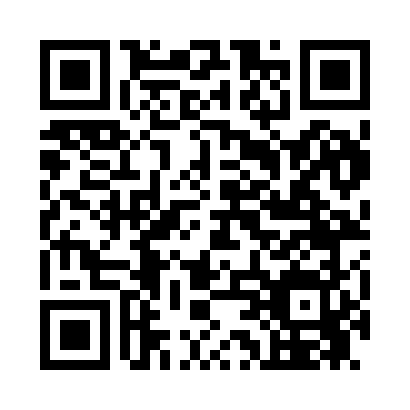 Ramadan times for Coy, Alabama, USAMon 11 Mar 2024 - Wed 10 Apr 2024High Latitude Method: Angle Based RulePrayer Calculation Method: Islamic Society of North AmericaAsar Calculation Method: ShafiPrayer times provided by https://www.salahtimes.comDateDayFajrSuhurSunriseDhuhrAsrIftarMaghribIsha11Mon5:585:587:041:004:236:566:568:0212Tue5:565:567:0312:594:236:566:568:0313Wed5:555:557:0212:594:236:576:578:0414Thu5:545:547:0112:594:236:586:588:0515Fri5:525:526:5912:594:246:586:588:0516Sat5:515:516:5812:584:246:596:598:0617Sun5:505:506:5712:584:247:007:008:0718Mon5:495:496:5512:584:247:007:008:0719Tue5:475:476:5412:574:257:017:018:0820Wed5:465:466:5312:574:257:027:028:0921Thu5:455:456:5212:574:257:027:028:1022Fri5:435:436:5012:574:257:037:038:1023Sat5:425:426:4912:564:257:047:048:1124Sun5:405:406:4812:564:257:057:058:1225Mon5:395:396:4612:564:257:057:058:1326Tue5:385:386:4512:554:267:067:068:1327Wed5:365:366:4412:554:267:077:078:1428Thu5:355:356:4312:554:267:077:078:1529Fri5:345:346:4112:544:267:087:088:1630Sat5:325:326:4012:544:267:097:098:1631Sun5:315:316:3912:544:267:097:098:171Mon5:305:306:3812:544:267:107:108:182Tue5:285:286:3612:534:267:117:118:193Wed5:275:276:3512:534:267:117:118:204Thu5:255:256:3412:534:267:127:128:205Fri5:245:246:3312:524:267:137:138:216Sat5:235:236:3112:524:267:137:138:227Sun5:215:216:3012:524:277:147:148:238Mon5:205:206:2912:524:277:157:158:249Tue5:195:196:2812:514:277:157:158:2410Wed5:175:176:2612:514:277:167:168:25